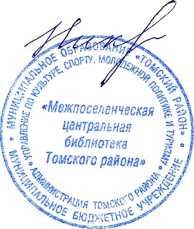 ИСАЧЕНКО АНДРЕЮ